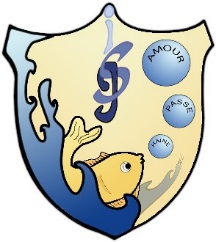 INSTITUT SAINT-JOSEPH10, avenue de l’Enseignement7330   SAINT-GHISLAINObjet : organisation de la rentrée 2021 – 1ère année Saint-Ghislain, le 8 juin 2021Chers Parents, Chers Elèves,Vous trouverez ci-dessous les renseignements utiles pour l’organisation de la rentrée scolaire 2021-2022. En cas de prolongation des mesures sanitaires, ces directives pourraient bien évidemment être modifiées. Vous trouverez sur le site www.saintjoseph-saintghislain.be  toutes les informations actualisées. Permanences d’été :Du jeudi 1er juillet au lundi 5 juillet inclus et à partir du lundi 16 août :	Du lundi au vendredi de 9h à 12h et de 14h à 17h – le samedi 3 juillet de 9h à 13hRentrée des classes :Renseignements généraux :Vous trouverez sur le site internet de l’école les informations reprenant l’estimation des frais et les modalités de location ou d’achat des manuels via la société Rent-a-book. Au plaisir de vous retrouver en septembre prochain, nous vous souhaitons, Chers Parents, Chers Elèves, des vacances reposantes et enrichissantes.							L’équipe de direction1ère  annéeMercredi i 1er septembre de 8h30 à 11h : accueil et formation des classesLes parents sont les bienvenus Jeudi 2 septembre de 8h20 à 12h : coursA partir du vendredi 3 septembre : cours selon horaire provisoire